Хомут соединитель для выхлопных труб COUPLER HomutprofСоединительный хомут для выхлопных труб является эффективным способом соединения компонентов выпускной системы без необходимости развальцовки/соединений в раструб или шлицевания. Хомут обеспечивает превосходную зажимную силу для соединения. Позволяет проводить быстрый монтаж и обслуживание выпускных труб. Обеспечивает значительную устойчивость продольному и вращательному движению трубы. Материал – SS 304, нержав. сталь, 720 часов в солевом тумане. Диаметры – от 1 ½”(45мм)   до 3 ½” (88,9мм) дюймов.Общая ширина – 87,95мм. Обычный момент при монтаже – 45Н/м, +-7Н/м. 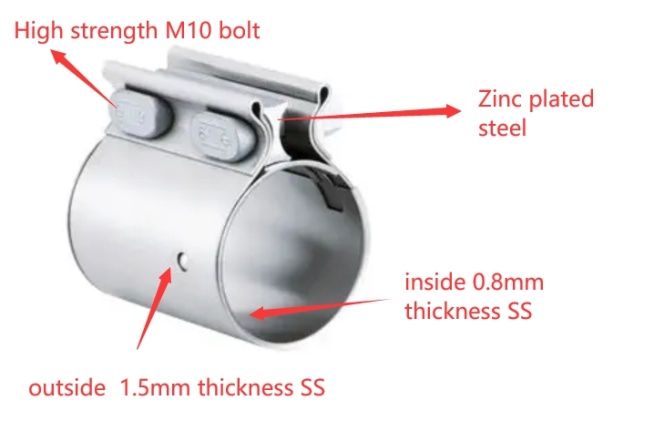 